Je gaat je product of ontwerp presenteren aan de hand van een filmpje.Filmpjes voor het Vakcollege zijn ongeveer 2 tot 4 minuten lang. Je laat zien wat je hebt onderzocht en gemaakt.Werk zo:Denk na over wat je wilt met je filmpje:Over welk product of ontwerp maak je het filmpje?Met welk doel film je: een onderzoek laten zien, een verkoopargument of de werking?Wie wil je bereiken: je klasgenoten of leerlingen van een basisschool, een ‘koper’, een jury?
Maak een planning voor je filmpje. Denk daarbij aan: Hoe ga je filmen en wie heb je daarbij nodig?Wanneer maak je de film: tijdens het hele proces van onderzoeken, maken en bijstellen? Of pas tijdens de presentatie of een wedstrijd?Hoe lang gaat het filmpje duren?Heb je extra zaken nodig, zoals licht, geluid en een locatie.
Schrijf een script. Dat hoeft niet lang te zijn voor een kort filmpje. Schrijf op wat je wilt doen in de juiste volgorde. Wat ook helpt is een storyboard: een serie tekeningetjes waarin je laat zien wat je wilt filmen. Je hoeft dan bij het filmen niets te vergeten.
Maak de film.
Bekijk de film. Heb je de mogelijkheid om te monteren? Dan kun je stukjes eruit knippen en in een andere volgorde aan elkaar plakken. 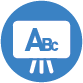 Presenteren – Een filmpje maken 